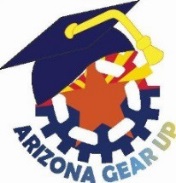 Arizona GEAR UP hiring for Summer Leadership Academy 2017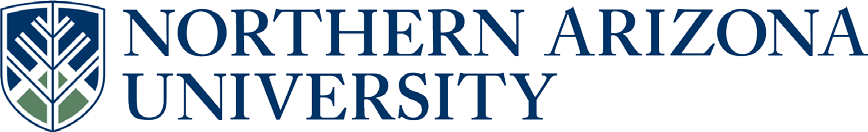 NAU/AZ GEAR UP will host a six (6) day summer enrichment experience for GEAR UP students on the NAU Mountain campus in Flagstaff from June 11 to 16, 2017. The goal of the GEAR UP Summer Leadership Academy (GUSLA) is to motivate students to succeed academically and to enhance students’ communication, decision-making, leadership skills and preparation for postsecondary education. GUSLA strives to help students create a vision for a positive future in which they see themselves as leaders in high school and as future college students -- all in a fun and supportive environment. This year, 236 rising seniors from across Arizona will participate in this residential experience.We are looking for enthusiastic people, dedicated to positive youth development to join our team this year; we need twenty (20) Team Leaders, four (4) Workshop Facilitators, and one (1) Health Coordinator. Working at GUSLA is a wonderful opportunity to gain experience working with high school students. This year, like last year, we will partner with Seeds Training, an internationally known youth training organization, to provide a portion of the GUSLA curriculum.  GUSLA Team Leaders will work very closely with the Seeds Team during their scheduled sessions. In addition to working with the Seeds Team, the TLs will work with NAU Staff, workshop facilitators, and community members to supervise students completing service projects and participating in workshops focused on preparation for postsecondary education.  TLs also supervise students during recreational activities and before, between and after each day’s scheduled activities.  Workshop Facilitators will be responsible for actively engaging students in college-knowledge workshops using established curricula and must be able to repeat workshops with different groups of students maintaining enthusiasm and energy with each group.  Working at GUSLA requires long hours, high energy and can be physically and emotionally challenging, but it is also a memorable and enriching experience for staff and students alike. We value prior experience and former employees are strongly encouraged to apply.GUSLA is an intense week filled with great experiences that challenge students to do their best. While students attend from Sunday, June 11 to Friday, June 16, staff must be present prior to student arrival, for orientation/training, team building, and student arrival preparation. Please be aware that to be considered for hire, applicants must be available for work on all dates below:June 9 through June 16, 2017 (Health Coordinator & Workshop Facilitators)June 10 through June 16, 2017 (Team Leaders)For more details, see the attached position descriptions, Standards for GUSLA Staff Conduct, and schedules for the week.  To be considered for a position with GUSLA, complete and submit the following:ApplicationShort Answer Questions (required only for those who haven’t worked for NAU GUSLA or SEP previously)Letter of recommendation (required only for those who haven’t worked for NAU GUSLA or SEP previously)Optional: Attaching a resume which describes your work, volunteer, and/or intern experience is encouraged. The selection timeline and information about how to access forms and information is on the reverse (page 2).Selection TimelineJanuary 9-16	Prior Year staff contacted/recruitedJanuary 30	Returning Staff application deadlineJan 16- Feb 12 	Returning staff applications processedFebruary 17	Returning staff offered positionsFebruary 29	Deadline for returning staff to submit signed offer letter, Independent Contractor Form, Stipend Form, and Background Authorization FormMarch 1-15	Recruitment of new staff, if neededMarch 15-30	New recruits interviewedApril 2	New recruits notified of selection/non-selectionApril 15 	Deadline for new staff, if selected, to submit signed offer letter, Independent Contractor Form, Stipend Form, and Background Authorization FormAll documents referenced above are available on our website at nau.edu/COE/Gear-Up/School-Partners/.  Positions fill quickly so do not wait - apply today! If you have any questions do not hesitate to contact John Acedo, GUSLA Director by phone at 602.728.9501 or by email at john.acedo@nau.edu.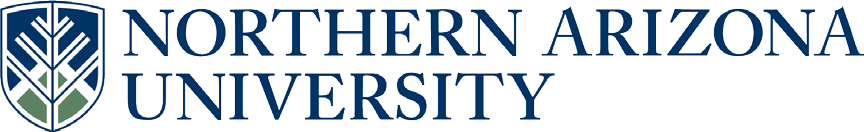 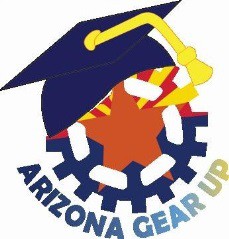 GUSLA STAFF APPLICATIONGUSLA Staff Application- ContinuedYou must sign all three lines below to be considered for a position with GUSLA.NAU requires all staff of the GEAR UP Summer Leader Academy to undergo a background check, which includes fingerprinting. NAU does not accept the Arizona Fingerprint Clearance card. Northern Arizona University is hereby authorized to make an investigation of my employment, academic, and criminal records. I authorize you to contact my present employer. I understand a background check and a fingerprint card on file with the state of Arizona DPS is mandatory prior to being hired.Applicant Signature__________________________________________________________________________  Date _________ I hereby certify that the facts set forth in the above employment application and any attached materials are true and complete to the best of my knowledge. I understand that if employed, omissions and/or falsified statements on this application may be considered sufficient cause for dismissal. Applicant Signature__________________________________________________________________________  Date __________I give permission to be videotaped, photographed, and interviewed for broadcast or publication, and/or have a sample of my work broadcast or published. I understand that GUSLA will exercise discretion regarding media contact.Applicant Signature__________________________________________________________________________  Date __________GEAR UP Summer Leadership Academy (GUSLA)Short Response Questions- First-time GUSLA Applicants ONLYPlease answer each of the following questions in 500 words or less. (You may attach pages, if desired)1. Why do you want to work for the GEAR UP Summer Leadership Academy? What do you believe you will learn from the experience? What is something unique you have to offer the participants?2. Very briefly describe your post-secondary experience as you might describe it in response to a high school student asking you “what is college like?” 3. How would your friends, colleagues, and/or supervisor describe you?4. Describe your experience with facilitating group dialogues and discussions, including your approach, style, and challenges you have faced in the facilitation process?GEAR UP Summer Leadership Academy (GUSLA)Recommendation Cover Sheet- First-time GUSLA Applicants ONLYInstructions for the applicant: Fill in the ‘Applicant’ box below and give one copy of this sheet to each recommender. We require one letter of recommendation in order to consider your candidacy, although you may submit more. Please inform any references listed in your application, who you have not asked to write a letter, that we may contact them by phone.Instructions for the recommender:Thank you for assisting us with the GUSLA staff selection process by writing a letter of recommendation for the above-named applicant. Below we have listed a few important qualities we feel are necessary for employees working in our program. In your letter, please include information about whether or not the candidate has demonstrated these qualities to you.We are looking for candidates who are:Well suited to working with adolescents. Essential qualities are patience, a sense of humor, and an appreciation for the ways adolescents are different from adults.Responsible. Because our program is residential, all employees must assume a somewhat parental responsibility for students. They must be sensitive and caring, while at the same time firm in setting limits. They must exercise good judgment and conduct themselves professionally at all times.Highly motivated. Creativity, attentiveness, and adaptability are necessary in order to provide the best possible experience for students in the program.Flexible and able to work under pressure. Our programs are intense and fast-paced, and there is not always a clear difference between being “on duty” and “off duty.” Staff members must be able to keep up with the demands of a rigorous residential schedule and be prepared to pitch in if an unexpected circumstance arises.Please fax, mail, or email this form along with your letter of recommendation.Our fax number is (602) 776-4619. Email: john.acedo@nau.edu NAU GEAR UP, GUSLA, 15451 N. 28th Ave., Phoenix, AZ 85053Last	                                           First	                                                                Middle InitialLast	                                           First	                                                                Middle InitialLast	                                           First	                                                                Middle InitialLast	                                           First	                                                                Middle InitialLast	                                           First	                                                                Middle InitialSocial Security NumberSocial Security NumberSocial Security NumberSocial Security NumberAdult Shirt SizeMailing Address	               Street	                                       City	                                                         State	                                           Zip CodeMailing Address	               Street	                                       City	                                                         State	                                           Zip CodeMailing Address	               Street	                                       City	                                                         State	                                           Zip CodeMailing Address	               Street	                                       City	                                                         State	                                           Zip CodeMailing Address	               Street	                                       City	                                                         State	                                           Zip CodeMailing Address	               Street	                                       City	                                                         State	                                           Zip CodeMailing Address	               Street	                                       City	                                                         State	                                           Zip CodeMailing Address	               Street	                                       City	                                                         State	                                           Zip CodeMailing Address	               Street	                                       City	                                                         State	                                           Zip CodeMailing Address	               Street	                                       City	                                                         State	                                           Zip CodeTelephone (Cell or Work)Telephone (Cell or Work)Telephone (Cell or Work)Will you need a parking permit?  □ Yes	□ NoWill you need a parking permit?  □ Yes	□ NoWill you need a parking permit?  □ Yes	□ NoWill you need a parking permit?  □ Yes	□ NoWill you need a parking permit?  □ Yes	□ NoWill you need a parking permit?  □ Yes	□ NoWill you need a parking permit?  □ Yes	□ NoPermanent Phone #Permanent Phone #Permanent Phone #Email (our primary means of communication.)Email (our primary means of communication.)Email (our primary means of communication.)Email (our primary means of communication.)Email (our primary means of communication.)Email (our primary means of communication.)Email (our primary means of communication.)Are you or have you been employed by NAU in the past 6 months?	  □ Yes	□ NoIf yes, what is your employee ID #?Are you or have you been employed by NAU in the past 6 months?	  □ Yes	□ NoIf yes, what is your employee ID #?Are you or have you been employed by NAU in the past 6 months?	  □ Yes	□ NoIf yes, what is your employee ID #?Are you or have you been employed by NAU in the past 6 months?	  □ Yes	□ NoIf yes, what is your employee ID #?Are you or have you been employed by NAU in the past 6 months?	  □ Yes	□ NoIf yes, what is your employee ID #?Are you or have you been employed by NAU in the past 6 months?	  □ Yes	□ NoIf yes, what is your employee ID #?Are you or have you been employed by NAU in the past 6 months?	  □ Yes	□ NoIf yes, what is your employee ID #?Are you or have you been employed by NAU in the past 6 months?	  □ Yes	□ NoIf yes, what is your employee ID #?Are you or have you been employed by NAU in the past 6 months?	  □ Yes	□ NoIf yes, what is your employee ID #?Are you or have you been employed by NAU in the past 6 months?	  □ Yes	□ NoIf yes, what is your employee ID #?How did you learn about our organization? (Please circle all that apply.)Friend / Former Employee / Former student / GEAR UP Coordinator / Website / Mailing / Email /Other:How did you learn about our organization? (Please circle all that apply.)Friend / Former Employee / Former student / GEAR UP Coordinator / Website / Mailing / Email /Other:How did you learn about our organization? (Please circle all that apply.)Friend / Former Employee / Former student / GEAR UP Coordinator / Website / Mailing / Email /Other:How did you learn about our organization? (Please circle all that apply.)Friend / Former Employee / Former student / GEAR UP Coordinator / Website / Mailing / Email /Other:How did you learn about our organization? (Please circle all that apply.)Friend / Former Employee / Former student / GEAR UP Coordinator / Website / Mailing / Email /Other:How did you learn about our organization? (Please circle all that apply.)Friend / Former Employee / Former student / GEAR UP Coordinator / Website / Mailing / Email /Other:How did you learn about our organization? (Please circle all that apply.)Friend / Former Employee / Former student / GEAR UP Coordinator / Website / Mailing / Email /Other:How did you learn about our organization? (Please circle all that apply.)Friend / Former Employee / Former student / GEAR UP Coordinator / Website / Mailing / Email /Other:How did you learn about our organization? (Please circle all that apply.)Friend / Former Employee / Former student / GEAR UP Coordinator / Website / Mailing / Email /Other:How did you learn about our organization? (Please circle all that apply.)Friend / Former Employee / Former student / GEAR UP Coordinator / Website / Mailing / Email /Other:What position are you applying for:        Team Leader   Health CoordinatorWorkshop Facilitator         What position are you applying for:        Team Leader   Health CoordinatorWorkshop Facilitator           If applying for a Workshop Facilitator position, please rank the topics below based on your interest in teaching it (1=highest interest; 5=lowest interest)____   FASFA & Financial Aid Package Review ____   Scholarship Search____   Time Management / Juggling a College Schedule____   Mock Interviews____   Student & Faculty Panel  If applying for a Workshop Facilitator position, please rank the topics below based on your interest in teaching it (1=highest interest; 5=lowest interest)____   FASFA & Financial Aid Package Review ____   Scholarship Search____   Time Management / Juggling a College Schedule____   Mock Interviews____   Student & Faculty Panel  If applying for a Workshop Facilitator position, please rank the topics below based on your interest in teaching it (1=highest interest; 5=lowest interest)____   FASFA & Financial Aid Package Review ____   Scholarship Search____   Time Management / Juggling a College Schedule____   Mock Interviews____   Student & Faculty Panel  If applying for a Workshop Facilitator position, please rank the topics below based on your interest in teaching it (1=highest interest; 5=lowest interest)____   FASFA & Financial Aid Package Review ____   Scholarship Search____   Time Management / Juggling a College Schedule____   Mock Interviews____   Student & Faculty Panel  If applying for a Workshop Facilitator position, please rank the topics below based on your interest in teaching it (1=highest interest; 5=lowest interest)____   FASFA & Financial Aid Package Review ____   Scholarship Search____   Time Management / Juggling a College Schedule____   Mock Interviews____   Student & Faculty Panel  If applying for a Workshop Facilitator position, please rank the topics below based on your interest in teaching it (1=highest interest; 5=lowest interest)____   FASFA & Financial Aid Package Review ____   Scholarship Search____   Time Management / Juggling a College Schedule____   Mock Interviews____   Student & Faculty PanelDid you apply last year?□ Yes	□ NoHave you worked for GUSLA or SEP in the past?□Yes   □ No   If yes, when?Did you apply last year?□ Yes	□ NoHave you worked for GUSLA or SEP in the past?□Yes   □ No   If yes, when?What position are you applying for:        Team Leader   Health CoordinatorWorkshop Facilitator         What position are you applying for:        Team Leader   Health CoordinatorWorkshop Facilitator           If applying for a Workshop Facilitator position, please rank the topics below based on your interest in teaching it (1=highest interest; 5=lowest interest)____   FASFA & Financial Aid Package Review ____   Scholarship Search____   Time Management / Juggling a College Schedule____   Mock Interviews____   Student & Faculty Panel  If applying for a Workshop Facilitator position, please rank the topics below based on your interest in teaching it (1=highest interest; 5=lowest interest)____   FASFA & Financial Aid Package Review ____   Scholarship Search____   Time Management / Juggling a College Schedule____   Mock Interviews____   Student & Faculty Panel  If applying for a Workshop Facilitator position, please rank the topics below based on your interest in teaching it (1=highest interest; 5=lowest interest)____   FASFA & Financial Aid Package Review ____   Scholarship Search____   Time Management / Juggling a College Schedule____   Mock Interviews____   Student & Faculty Panel  If applying for a Workshop Facilitator position, please rank the topics below based on your interest in teaching it (1=highest interest; 5=lowest interest)____   FASFA & Financial Aid Package Review ____   Scholarship Search____   Time Management / Juggling a College Schedule____   Mock Interviews____   Student & Faculty Panel  If applying for a Workshop Facilitator position, please rank the topics below based on your interest in teaching it (1=highest interest; 5=lowest interest)____   FASFA & Financial Aid Package Review ____   Scholarship Search____   Time Management / Juggling a College Schedule____   Mock Interviews____   Student & Faculty Panel  If applying for a Workshop Facilitator position, please rank the topics below based on your interest in teaching it (1=highest interest; 5=lowest interest)____   FASFA & Financial Aid Package Review ____   Scholarship Search____   Time Management / Juggling a College Schedule____   Mock Interviews____   Student & Faculty PanelHave you worked for GUSLA or SEP in the past?□Yes   □ No   If yes, when?Have you worked for GUSLA or SEP in the past?□Yes   □ No   If yes, when?Are you legally permitted to work in the US this summer?Yes, and I won’t need to use a visa   □ Yes, with visa type:	□ Check here if you still need to obtain your visa.Note: If hired, you will be required to submit proof of US citizenship or lawful alien status which permits you to work in the US.Are you legally permitted to work in the US this summer?Yes, and I won’t need to use a visa   □ Yes, with visa type:	□ Check here if you still need to obtain your visa.Note: If hired, you will be required to submit proof of US citizenship or lawful alien status which permits you to work in the US.Are you legally permitted to work in the US this summer?Yes, and I won’t need to use a visa   □ Yes, with visa type:	□ Check here if you still need to obtain your visa.Note: If hired, you will be required to submit proof of US citizenship or lawful alien status which permits you to work in the US.Are you legally permitted to work in the US this summer?Yes, and I won’t need to use a visa   □ Yes, with visa type:	□ Check here if you still need to obtain your visa.Note: If hired, you will be required to submit proof of US citizenship or lawful alien status which permits you to work in the US.Are you legally permitted to work in the US this summer?Yes, and I won’t need to use a visa   □ Yes, with visa type:	□ Check here if you still need to obtain your visa.Note: If hired, you will be required to submit proof of US citizenship or lawful alien status which permits you to work in the US.Are you legally permitted to work in the US this summer?Yes, and I won’t need to use a visa   □ Yes, with visa type:	□ Check here if you still need to obtain your visa.Note: If hired, you will be required to submit proof of US citizenship or lawful alien status which permits you to work in the US.Are you legally permitted to work in the US this summer?Yes, and I won’t need to use a visa   □ Yes, with visa type:	□ Check here if you still need to obtain your visa.Note: If hired, you will be required to submit proof of US citizenship or lawful alien status which permits you to work in the US.Are you legally permitted to work in the US this summer?Yes, and I won’t need to use a visa   □ Yes, with visa type:	□ Check here if you still need to obtain your visa.Note: If hired, you will be required to submit proof of US citizenship or lawful alien status which permits you to work in the US.Are you legally permitted to work in the US this summer?Yes, and I won’t need to use a visa   □ Yes, with visa type:	□ Check here if you still need to obtain your visa.Note: If hired, you will be required to submit proof of US citizenship or lawful alien status which permits you to work in the US.Are you legally permitted to work in the US this summer?Yes, and I won’t need to use a visa   □ Yes, with visa type:	□ Check here if you still need to obtain your visa.Note: If hired, you will be required to submit proof of US citizenship or lawful alien status which permits you to work in the US.What work accommodations, if any, will you require to safely perform the essential functions of the job(s) for which you are applying?What work accommodations, if any, will you require to safely perform the essential functions of the job(s) for which you are applying?What work accommodations, if any, will you require to safely perform the essential functions of the job(s) for which you are applying?What work accommodations, if any, will you require to safely perform the essential functions of the job(s) for which you are applying?What work accommodations, if any, will you require to safely perform the essential functions of the job(s) for which you are applying?What work accommodations, if any, will you require to safely perform the essential functions of the job(s) for which you are applying?What work accommodations, if any, will you require to safely perform the essential functions of the job(s) for which you are applying?What work accommodations, if any, will you require to safely perform the essential functions of the job(s) for which you are applying?What work accommodations, if any, will you require to safely perform the essential functions of the job(s) for which you are applying?What work accommodations, if any, will you require to safely perform the essential functions of the job(s) for which you are applying?Have you ever been convicted of a criminal offense other than a minor traffic violation?	□ yes	□ noIf yes, explain fully on a separate sheet, including month, year, city, county, state and offense on record. All new hires will undergo a criminal background check and fingerprinting.Have you ever been convicted of a criminal offense other than a minor traffic violation?	□ yes	□ noIf yes, explain fully on a separate sheet, including month, year, city, county, state and offense on record. All new hires will undergo a criminal background check and fingerprinting.Have you ever been convicted of a criminal offense other than a minor traffic violation?	□ yes	□ noIf yes, explain fully on a separate sheet, including month, year, city, county, state and offense on record. All new hires will undergo a criminal background check and fingerprinting.Have you ever been convicted of a criminal offense other than a minor traffic violation?	□ yes	□ noIf yes, explain fully on a separate sheet, including month, year, city, county, state and offense on record. All new hires will undergo a criminal background check and fingerprinting.Have you ever been convicted of a criminal offense other than a minor traffic violation?	□ yes	□ noIf yes, explain fully on a separate sheet, including month, year, city, county, state and offense on record. All new hires will undergo a criminal background check and fingerprinting.Have you ever been convicted of a criminal offense other than a minor traffic violation?	□ yes	□ noIf yes, explain fully on a separate sheet, including month, year, city, county, state and offense on record. All new hires will undergo a criminal background check and fingerprinting.Have you ever been convicted of a criminal offense other than a minor traffic violation?	□ yes	□ noIf yes, explain fully on a separate sheet, including month, year, city, county, state and offense on record. All new hires will undergo a criminal background check and fingerprinting.Have you ever been convicted of a criminal offense other than a minor traffic violation?	□ yes	□ noIf yes, explain fully on a separate sheet, including month, year, city, county, state and offense on record. All new hires will undergo a criminal background check and fingerprinting.Have you ever been convicted of a criminal offense other than a minor traffic violation?	□ yes	□ noIf yes, explain fully on a separate sheet, including month, year, city, county, state and offense on record. All new hires will undergo a criminal background check and fingerprinting.Have you ever been convicted of a criminal offense other than a minor traffic violation?	□ yes	□ noIf yes, explain fully on a separate sheet, including month, year, city, county, state and offense on record. All new hires will undergo a criminal background check and fingerprinting.EducationSchool Name, LocationSchool Name, LocationDates AttendedMajor/minorMajor/minorGPADegreeDegreeDegreeHigh SchoolCollege/UniversityGraduate SchoolProfessional References: Please provide, as references, contact information for three people you have known in a professional or educational capacity.Professional References: Please provide, as references, contact information for three people you have known in a professional or educational capacity.Professional References: Please provide, as references, contact information for three people you have known in a professional or educational capacity.Professional References: Please provide, as references, contact information for three people you have known in a professional or educational capacity.NamePhone NumberEmail AddressJob title/Relationship1.2.3.ApplicantApplicantApplicantLast NameFirst NameMiddle InitialPosition(s) soughtPosition(s) soughtPosition(s) soughtRecommenderName	                                          Phone #	                                                 Email AddressPosition/Title	School or Company NameHow long and under what circumstances have you known the applicant?	_   __years             monthsDo you have any reservations about the applicant’s suitability for working with children? If yes, please explain.